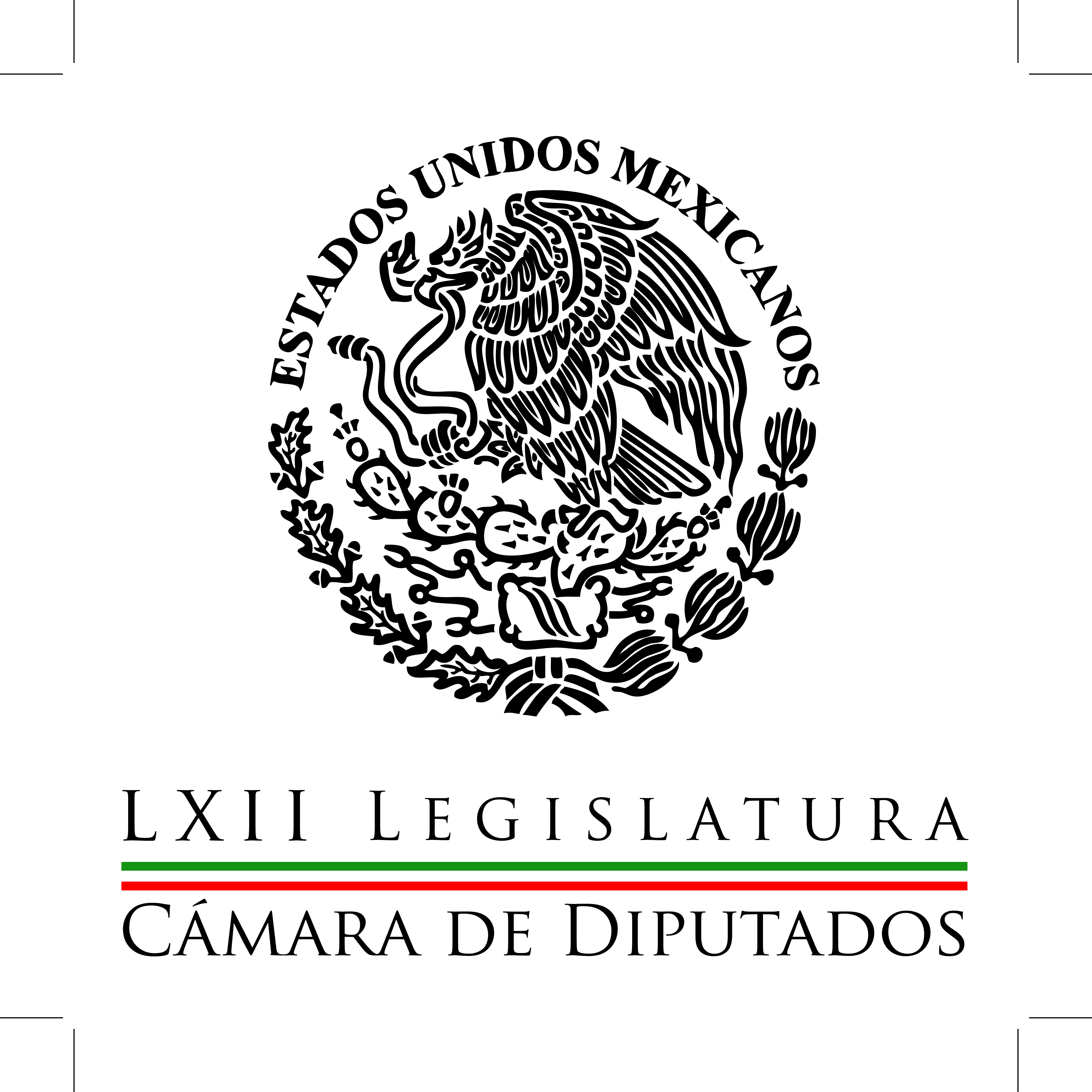 Carpeta InformativaPrimer CorteResumen: Advierte PAN sobre recorte a Programa Nacional de Becas en 2016Buscará vicecoordinador de MORENA intervenir en la PermanenteAdmite PVEM pagó spots con fondos de grupos parlamentarios Marco Antonio Adame: Compromisos por la educaciónMiguel Barbosa Huerta: El voto contra la corrupciónRoberto Duque: Campaña en contra del voto nulo  Pablo Hiriart: PRD ganará elecciones en el DFJoaquín López-Dóriga: Derroche en órganos de gobierno Joel Ortega: Causas de choque de trenes en Metro Oceanía Hay dos millones de campesinos indígenas en condiciones de trabajo forzado y esclavitudMiércoles 13 de mayo de 2015CÁMARA DE DIPUTADOSTEMA(S): Trabajo Legislativo FECHA: 13/05/15HORA: 00:00NOTICIERO: MVS NoticiasEMISIÓN: Primer CorteESTACION: OnlineGRUPO: MVS0Advierte PAN sobre recorte a Programa Nacional de Becas en 2016La fracción parlamentaria del Partido Acción Nacional (PAN) en la Cámara de Diputados, lamentó que la Secretaría de Hacienda y Crédito Público (SHCP) haya previsto un recorte a los recursos que se destinarán en 2016 al Programa Nacional de Becas, que este año obtuvo recursos por 12 mil 253 millones de pesos, pero para 2016, solo obtendría 11 mil 886 millones de pesos.La diputada Martha Guadalupe Villarreal, señaló que tal decisión pone en riesgo el cumplimiento de los objetivos de Sistema Educativo Nacional, de combatir la deserción escolar.La legisladora destacó que el recorte equivalente a 367 millones de pesos, afectará en particular a los alumnos que dejan la educación secundaria y se disponen a integrarse a la educación media superior, es decir, al bachillerato y a la educación superior o el nivel universitario.Villarreal Rangel indicó que lo señalado en los pre-criterios de política económica para el año entrante, entregados por Hacienda  a los congresistas en marzo pasado, resulta preocupante, pues en lugar de fortalecer el área de educación, se programan recortes a ese rubro.Al demandar que los recursos asignados a becas para estudiantes se incremente o por lo menos no sufra recortes, la legisladora integrante de la Comisión de Derechos de la Niñez en San Lázaro indicó que el Programa de Becas tiene como fin ampliar la cobertura educativa, incluir al mayor número de jóvenes posible y generar equidad para estudiantes de todas condiciones, a fin de abatir y prevenir el abandono escolar, causado por falta de recursos o situación vulnerable.Enfatizó que es necesario abrir más espacios educativos, aprovechar la capacidad instalada en los planteles y brindar más apoyo a los niños y jóvenes que requieren opciones educativas.Solo de ese modo, dijo, se establecerán cimientos sólidos para la equidad, igualdad de género, inclusión escolar y se generarán espacios para jóvenes y adultos que buscan completar su educación y por ende, sus opciones de desarrollo.Recordó que el artículo 3 constitucional establece que todos los mexicanos tienen derecho a recibir educación por parte del Estado, así como de carácter gratuito y laico.Subrayó que mientras los alumnos dejen a más temprana edad la escuela, tendrán menores oportunidades de reincorporarse al sistema, menos oportunidades de desarrollo, mayores niveles de reprobación y de deserción. ys/m.TEMA(S): Trabajo Legislativo FECHA: 13/05/15HORA: 00:00NOTICIERO: MVS NoticiasEMISIÓN: Primer CorteESTACION: OnlineGRUPO: MVS0Buscará vicecoordinador de MORENA intervenir en la PermanenteEl vicecoordinador de la bancada del Movimiento de Regeneración Nacional (MORENA) en la Cámara de Diputados, Manuel Huerta, anunció que éste miércoles 13 de mayo, asistirá a la sesión de la Comisión Permanente, que se llevará a cabo en las instalaciones del Senado de la República.Esto, con el fin de presentar un Punto de Acuerdo para exigir una investigación sobre los intentos de soborno en que incurrió la empresa contratista del Gobierno Federal y de gobiernos como el del Estado de México, OHL.“Anuncio mi presencia en la sesión permanente donde estaremos litigando el tema de OHL, es decir, estaremos pidiendo la voz. Lo vamos a hacer por la vía legal, no van a tener mecanismo para poder impedirlo, que no sea el control PAN, PRI, PRD, de querer obstaculizar. Yo espero que no cometan esa atrocidad, pero yo estoy seguro de que voy a entrar al Pleno, al lugar donde tenga que entrar para exigir que se toque este tema”, enfatizó.Al recordar que la fracción de MORENA no fue admitida como integrante de la Comisión Permanente, el legislador advirtió que con o sin permiso, hará escuchar su voz en ese foro y entrará al salón de sesiones, con el fin de hablar de los casos de corrupción que deben combatirse en el país.Adelantó que si su intervención se complica, podría solicitar ayuda de algún legislador acreditado ante la Permanente, como el senador y coordinador de la bancada del Partido del Trabajo (PT), Manuel Bartlett, a quien pediría presentar el punto y solicitar que se someta a debate.Especificó que el Punto de Acuerdo sobre OHL, pide exhortar al titular del Ejecutivo Federal, para que a través de la Secretaría de la Función Pública (SFP), investigue los contratos entregados a la empresa OHL México, por parte de gobiernos como el del Estado de México.Asimismo, el diputado Huerta Ladrón de Guevara informó que el próximo martes 19 de mayo, presentará en el auditorio “Octavio Paz” del Senado de la República, el libro coordinado por él mismo y que lleva como título “Regalos obscenos: lo que no pudo esconder el Pacto contra México”.La publicación que se distribuirá de manera gratuita, indicó, fue editada por él mismo, con recursos de la fracción de MORENA en San Lázaro y en colaboración con la Brigada para Leer en Libertad, encabezada por el escritor y periodista Paco Ignacio Taibo II, quien fungirá como presentador del texto. ys/m.TEMA(S): Trabajo LegislativoFECHA: 13/05/2015HORA: 06:59NOTICIERO: Grupo FórmulaEMISIÓN: Primer CorteESTACION: OnlineGRUPO: Fórmula0Admite PVEM pagó spots con fondos de grupos parlamentarios El PVEM admitió que pagó spots de radio y televisión con fondos de sus grupos parlamentarios en las Cámaras de Diputados y Senadores. Esta acción podría costarle al PVEM una multa por 329 millones de pesos y dejarlo sin prerrogativas en el 2016. Mientras tanto, diputados perredistas señalaron que sus constantes violaciones a la ley, el PVEM pone a prueba al INE, el cual debe sancionarlo para no perder credibilidad. "Lo que el Verde está haciendo es poniendo, desde nuestro punto vista, a prueba al INE y si el INE no se faja y no hace lo que le corresponde como institución, se juega su credibilidad y confianza en la medida en que aplique la ley como debe de ser", reiteró Miguel Alonso Raya, el coordinador del PAN.Por su parte, el PAN sostuvo que es una simulación la multa de 329 millones de pesos al PVEM por su campaña de spots, ya que ha gastado 900 y no 109 millones de pesos como lo reportado. bmj/mTEMA(S): Trabajo Legislativo FECHA: 13/05/15HORA: 05:47NOTICIERO: En los Tiempos de la RadioEMISIÓN: Primer CorteESTACION: 103.3 FMGRUPO: Radio Fórmula0Marco Antonio Adame: Compromisos por la educaciónMarco Adame, colaborador: Oscar Mario, amable auditorio, muy buen día. Mexicanos Primero y más de 120 organizaciones convocaron a las fuerzas políticas y a sus candidatos a la firma de Diez Compromisos por la Educación, ni más ni menos que la aplicación de la Reforma Educativa, hecha (sic) exigencia de los ciudadanos, de los padres de familia y de organizaciones interesadas en poner a la educación de calidad con equidad en el centro de las decisiones públicas, para hacer de la educación la verdadera palanca de nuestro desarrollo. El PAN apoyó decididamente la propuesta, al igual que otros cuatro partidos, pero llamó poderosamente la atención que el PRD, el PT, Morena, Panal y Movimiento Ciudadano no lo hayan hecho por mero cálculo electoral, por poner por delante de la ley y el derecho de los niños y jóvenes a una buena educación, sus diferencias internas o las presiones de los grupos violentos que se oponen a la Reforma Educativa, en especial en Oaxaca, Guerrero y Michoacán. Asegurar que se cumpla el calendario escolar, sancionar a los maestros faltistas, mejorar la inversión en infraestructura educativa, hacer de la evaluación la vía de acceso, permanencia y mérito para los maestros, es una exigencia constitucional. Hacer uso del sistema de información y gestión escolar para saber quién es quién en la educación es lo mínimo que podemos pedir como país, si queremos salir adelante. Por tanto, quienes no firmaron están reprobados en esta prueba ciudadana, así lo dijeron los organizadores, quienes sí lo hicieron, estarán obligados al cumplimiento, una vez que pasen las elecciones, para que la Reforma Educativa se aplique y tenga resultados. Oscar Mario, amable auditorio, esta iniciativa es positiva, el reconocimiento de las organizaciones para promover y hacer efectiva la Reforma Educativa nos ayudará a tener un país con mayores oportunidades de desarrollo. Hasta aquí mi comentario, Oscar Mario, muy buen día. Duración 1´33´´, ys/m.INFORMACIÓN GENERALTEMA(S): Información General FECHA: 13/05/15HORA: 06:53NOTICIERO: En los Tiempos de la RadioEMISIÓN: Primer CorteESTACION: 103.3 FMGRUPO: Radio Fórmula0Miguel Barbosa Huerta: El voto contra la corrupciónMiguel Barbosa Huerta, colaborador: El mejor antídoto contra la violencia es el voto, exhorto a todas y todos los ciudadanos a que el próximo 7 de junio ejerzamos el derecho a elegir a nuestros representantes federales y locales, se trata de un derecho y de una obligación cívica indeclinable. La democracia no resuelve los problemas, pero constituye el método que siglos de evolución política han revelado como el más conveniente y civilizado para disputar el poder político en las sociedades modernas. ¿Por qué la democracia es la mejor arma contra la violencia? Porque expresa la convicción del ciudadano a decidir sobre los asuntos públicos, porque a pesar del miedo que pueda suscitarse por las acciones del crimen organizado, la elección por medio del voto de los responsables finales de la seguridad pública, permitirá tomar las mejores decisiones para cambiar, para combatir a este flagelo de la sociedad, porque ante los hechos de corrupción de algunos servidores públicos, el voto es la mejor arma para cambiar esta circunstancia. Rumbo a las elecciones del 7 de junio, diversas opiniones y estudios indican que puede presentarse un elevado abstencionismo, resulta previsible que de una elección intermedia la participación disminuya, sin embargo, y por la situación del país, deben incrementarse los llamados a votar. Desde del INE, desde las organizaciones de la sociedad, desde las instituciones y poderes públicos, y por supuesto desde los partidos, debemos de convocar a votar. Cada elección es una oportunidad irrepetible para decidir sobre nuestro futuro. Los invito a que sigamos en contacto, en Twitter en la dirección @ MBarbosamx y el Facebook en la dirección L.MiguelBarbosa. Gracias Oscar Mario, buenos días. Duración 2´15´´, ys/m.TEMA(S): Información GeneralFECHA: 13/05/2015HORA: 06:44NOTICIERO: Fórmula Detrás de la NoticiaEMISIÓN: Primer CorteESTACION: 104.1 FMGRUPO: Fórmula0Roberto Duque: Campaña en contra del voto nulo  Sofía García Guzmán (SGG), conductora: Ahora lo invito a que vea y escuche este video sobre la campaña "No te anules", la cual habla sobre el voto nulo y para quienes deciden no votar en estas elecciones. Insert de la campaña “No te anules”: Voz en off: ¿Es una buena o es una mala idea que anulemos nuestro voto como una forma de castigo a los partidos políticos por su mal desempeño? Pues esto depende de cuáles son las reglas del juego y por supuesto de que recordemos quién pone esas reglas del juego. En México la cosa no funciona así: La legislación distingue entre la votación total emitida y la votación nacional emitida. El caso es que para definir la fuerza de cada partido sólo se toma en cuenta la votación nacional y con base en ella es que recibirán los siguientes tres beneficios: Diputados plurinominales, dinero público para los siguientes tres años y el tiempo en radio y televisión. Para dar estos tres premios el voto nulo no reduce el tamaño del pastel que les quedará a los partidos sobrevivientes y tampoco el tamaño de sus rebanadas, este voto se va al basurero para esos efectos. Si todos los indecisos anuláramos, el voto duro les alcanza a los partidos mayores para conservar, incluso para aumentar sus porcentajes, mientras no cambien las reglas, que no van a cambiar por ahora, votar nulo en México no es una buena idea. Hay quien tiene la suposición de que los partidos aprenderán la lección, recibirán un golpe moral, un baño de conciencia cuando se enteren que hubo muchos votos nulos, no. Ya sabemos que lo que les importa es lo otro, porque para baños de conciencia ahí tienen todos los sondeos de opinión que desde hace años ubican a los partidos en el sótano de la estimación ciudadana. Con esta legislación, que ellos mismos hicieron, tu voto nulo es, créeme, un tiro por la culata. ¿Cómo podemos hacer entonces para incentivar a que los partidos mejores? Si los recursos se van a ir de todas maneras a alguna parte, digamos directamente a dónde. Habrá que ir y votar por la opción que nos parezca mejor, por la menos mala, porque si no con nuestro abstencionismo, con nuestro voto nulo estaremos beneficiando por igual a todos los partidos que quedan. Esa es la pura y cruda realidad, ahora ya lo sabes. Finaliza insert. SGG: Nos da mucho gusto saludar al doctor Roberto Duque Roquero, catedrático de la Facultad de Derecho de la UNAM; ya vimos este video, ya vimos cómo favorece el voto nulo a los partidos más grandes, ¿por qué esta campaña, doctor? Roberto Duque Roquero (RDR), catedrático de la Facultad de Derecho de la UNAM: A muchos mexicanos nos gustaría tener un sistema en el cual, mientras más votos en blanco hubiera, menos recursos y poder recibieran los partidos, porque entonces de esta manera hay un incentivo para que los partidos mejoren. Sin embargo, las reglas del juego están diseñadas de tal manera que los partidos mayoritarios de nuestro país están vacunados en contra del voto nulo, que no sólo no los afecta, sino que tiende a beneficiarlos. SGG: El voto nulo representa este enojo, este desencanto, la cero credibilidad que hay hacia los políticos; sin embargo, también debemos decir que nuestro país no está preparado para recibir este castigo para el sector político, porque no los afecta, los beneficia. RDR: Efectivamente, beneficia a algunos de ellos, porque los partidos menores no tienen el llamado voto duro, de la gente que es militante o simpatizante muy leal de algún partido político, por lo que estos partidos menores quedan perjudicados. Paradójicamente, los partidos que más han gobernado, y que por ende más descontento suelen generar entre los descontentos, son los que terminan beneficiándose, porque si hay mucho voto nulo y mucho abstencionismo, entonces el valor de sus votos fijos crece. Todo ese dinero que se destina a las elecciones, dinero público que se les da como financiamiento a los partidos para que hagan su propaganda, los spots en radio y televisión y de más, no se define por el voto nulo o por el voto válido. SGG: Doctor, nos tenemos que ir, pero mañana platicamos para seguir desglosando estas cifras; le agradezco que haya estado con nosotros esta mañana. RDR: Mil gracias por la invitación, yo estoy a sus órdenes. Duración 10’53’’, nbsg/m. TEMA(S): Información General FECHA: 13/05/15HORA: 06:38NOTICIERO: En los Tiempos de la RadioEMISIÓN: Primer CorteESTACION: 103.3 FMGRUPO: Fórmula0Pablo Hiriart: PRD ganará elecciones en el DFPablo Hiriart, colaborador: Pese a las cuentas alegres de Morena y las esperanzas fundadas que en su momento pudo tener el PRI, lo que se perfila en el Distrito Federal es un triunfo del PRD en prácticamente todas las delegaciones. Lo que viene es una victoria del partido que dirige Carlos Navarrete y sobre todo será un triunfo contundente para Miguel Ángel Mancera sobre sus detractores, López Obrador y Marcelo Ebrard. Mancera no es un político tradicional, ni siquiera es militante y su trabajo al frente del GDF no destaca por las grandes obras. Pero, a diferencia de su inmediato antecesor, que hizo mucha obra pública, el jefe de Gobierno conserva calidad humana, sabe escuchar, no es buscapleitos y le da a cada persona su lugar. Lo anterior va a influir en las votaciones del 7 de junio y el PRD va a ganar el DF, contra todos los pronósticos que surgieron luego de la división de la izquierda. Morena no va a ganar ni en Iztapalapa, donde hace seis años triunfó con "Juanito" por la sola voluntad de López Obrador. Ahora llevan a una candidata en serio, Clara Brugada, que en las encuestas va por debajo del aspirante del PRD. Aquí pensaba Morena arrebatar al PRD el liderazgo de la izquierda y no ha podido. A tres semanas de las elecciones los perredistas van arriba en todas las delegaciones de la capital. Marcelo Ebrard va a ser otro gran derrotado el 7 de junio. Hace campaña por Movimiento Ciudadano y desde ya podemos adelantar que ese partido no va a ganar ninguna delegación ni distrito en la capital. Ese sí va a ser un golpe fuerte: que Ebrard no logre ganar absolutamente nada y que su partido, Movimiento Ciudadano, sea de los menos votados en la ciudad que acaba de gobernar. Para el PRI también será una derrota el 7 de junio en la capital y también una vergüenza, pues tiene el Gobierno Federal en sus manos y no ha sido capaz de construir estructura ni figuras atractivas para el electorado. Esta era su oportunidad, con la izquierda dividida, pero los priistas no tuvieron el talento para decirle algo a la sociedad capitalina; en cambio recurrieron a tácticas porriles, como en Cuajimalpa, donde se aliaron con la delincuencia. Tampoco el PAN va a dar batalla en el DF. Su delegación estrella, Benito Juárez, fue ejemplo de malos manejos y noticia internacional por la prepotencia de sus funcionarios en Brasil, a donde viajaron invitados por proveedores. Xóchitl Gálvez, su carta para relanzar al PAN en el DF, va abajo en Miguel Hidalgo por 13 puntos ante su rival del PRD, David Razú. Así es que el DF ya no será bastión de AMLO ni le reconocerá absolutamente nada a Ebrard. Mancera va a volver a ganar. Duración 3´06´´, ys/m.TEMA(S): Información GeneralFECHA: 13/05/2015HORA: 07:28NOTICIERO: En los Tiempos de la RadioEMISIÓN: Primer CorteESTACION: 103.3 FMGRUPO: Fórmula0Joaquín López-Dóriga: Derroche en órganos de gobierno Joaquín López-Dóriga, colaborador: El derroche en los órganos de gobierno es intolerable, pero marcadamente lo que es el Senado de la República y la Cámara de Diputados en donde no hay ningún control; hay partidas secretas por cientos, a veces por miles de millones de pesos que no sabemos el destino y no se da cuenta de nada. Primero le digo que es inexplicable que un senador del PAN, Fernando Torres Graciano, haya cargado un boleto México-Madrid-México por 155 mil pesos, ¿por qué digo esto? Deje el monto, porque no hay ninguna aerolínea que haga ese vuelo ni Iberia ni Aeroméxico que venda un boleto, aunque sea de clase business -que no tienen primera- en 155 mil pesos. Yo creo que llevo a alguien más, entonces sí salen las cuentas de dos boletos México-Madrid-México en 155 mil pesos. El boleto del senador Torres Graciano del PAN -le doy este referente- costó más que todos los pasajes de los 31 senadores del mismo PAN que fueron a su plenaria en Los Cabos en apoyo a su candidato y que costaron al Senado 153 mil pesos. Aquí hay una obligación de la bancada del PAN, de su coordinador de darnos una explicación pública. Cómo es posible que un senador -en este caso Fernando Torres Graciano del PAN- se haya gastado 155 mil pesos en un boleto ida y vuelta a Madrid que no los vale, y como esto miles. Duración 1’35’’, nbsg/m. TEMA(S): Información GeneralFECHA: 13/05/2015HORA: 07:02NOTICIERO: Noticias MVSEMISIÓN: Primer CorteESTACION: 102.5 FMGRUPO: 102.5 FM0Joel Ortega: Causas de choque de trenes en Metro Oceanía Alejandro Cacho (AC), conductor: Le agradezco al director del Metro, Joel Ortega, que nos acompaña esta mañana luego de las conclusiones que dio a conocer este Comité que estudio qué fue lo que pasó con este choque con este alcance entre los dos trenes del Metro, esta Comité para la Investigación de Incidentes Relevantes, Joel buenos días. Joel Ortega (JO), director del STC Metro: Alejandro me da mucho gusto saludarte en este espacio y muy buenos días al auditorio. AC: Gracias por estar con nosotros Joel. Error humano, definitivo. JO: Aquí la parte definitiva la tienen que macar las mediciones de los aparatos que llevan los trenes, información de tránsito y las comunicaciones, así como sistema de video vigilancia, y todos los hechos concurren a lo que se relató el día de ayer. AC: O sea, ¿lo que se informó ayer no es concluyente? JO: Sí, claro, es concluyente... AC: Ah, ok. JO: Digo, eso lo define los aparatos y las mediciones que se hicieron a través de estos cuatro implementos que son tecnológicos, no pueden ser alterados. AC: ¿Y todo eso indica que hubo errores humanos? ¿Dos errores humanos? JO: Sí, y también, como lo hemos dicho, que estos errores que se cometieron en la conducción y en el puesto de regulador, también siempre va aderezados con algunas otras fallas o carencias que tenemos en nuestra estructura, que también que tenemos que entrar a corregir. AC: A ver cuéntanos por favor paso a paso, ¿qué fue lo que paso? JO: Sí, lo que ocurre es que tenemos dos trenes en la estación Terminal Aeropuerto hacia Oceanía, el primero de ellos avanzó, el 04 avanzó con pilotaje en conducción manual ya avisado de que había una lluvia, había ya una caja de marcha que señalaba que había lluvia en el exterior. Terminal Aérea, para quien nos está escuchando y conocen el Metro saben que es una terminal, una estación subterránea y Oceanía es en la superficie. Hay una pendiente pronunciada en la inter estación de estos dos lugares, y el primer tren salió con velocidad degradada, antes de entrar a la estación frena sin mayor problema y se para en la estación, hace su paro de 15 segundos y continúa su marcha. A la salida encuentra... hay una lluvia muy fuerte con un granizo ya considerable en la zona, y encuentra, lo que dice el conductor es que encuentra una hoja de triplay que está obstruyendo la vía, se vuelve a detener el tren. Mientras el tren de atrás sale en pilotaje automático cuando ya estaba la restricción por parte del PCC, relativo a que debía salir con velocidad degrada, con conducción manual; no ocurre esto, sale en pilotaje automático, llega a la parte alta de esta interestación, que como lo comento es la parte del Peñón de los Baños, y baja con una velocidad de 51 kilómetros, no alcanza ya a detener el tren, no cambia el modo de conducción, se pasa las señales. Antes de entrar a la estación 80 metros, 90 metros antes mete el freno de emergencia, se amarra el tren y entra patinado completamente a la estación y causa ese lamentable suceso. Cae en la responsabilidad que viene el segundo tren el 05 ,y hay responsabilidad del regulador, porque el regulador no debió de haber permitido que el tren saliera de la Terminal Aeropuerto, en virtud de que todavía no se desalojaba completamente el tren de la siguiente estación, y hay un restricción explicita para esa zona. Ese es muy en resumen, a las personas que quieran analizar el dictamen con su anexos, está ahí el dictamen la página del Metro y va a estar en los siguiente días, horas toda la documentación bajo el principio de máxima difusión, cuidando por supuesto la legislación respectiva... respecto a las identidades y algunas cuestiones que no se vaya a pensar que se está sancionando antes de que se proceda a un procedimiento como debe de ser ¿no? CL: Dices fue error del conductor del tren... JO: Y del regulador, porque el regulador regresa después al tablero, ya ocurrió el accidente y él contesta al conductor: "¿qué hoja de triplay se refiere?" o sea, ya mucho tiempo después, cuando ya ocurrió el siniestro, ya fue reportado éste por un agente de material rodante que estaba en el andén, observando que una vez que tienen problema luego para subir la rampa. CL: ¿Qué función tiene el regulador? JO: El regulador, su función es muy importante Alejandro, la misión de él es controlar a través de los tableros ópticos, y en el PCC ver precisamente cual es la distancia que deben de guardar entre trenes, el intervalo de paso, ver que se están acatando las disposiciones en materia de pilotaje automático o de conducción manual, esa es su función, tiene que dar las instrucciones de cómo está operando la línea. Y arriba de ese regulador, con la línea, está un jefe de reguladores también, que está auxiliando las tareas que hacen precisamente que el Metro pueda funcionar correctamente. AC: Entonces, ¿el conductor falló en no cambiar el modo de conducción? JO: No cambiar el modo de conducción y, si lo hubiera hecho, como lo hizo el primero que iba adelante, que además iba en comunicación y en coordinación con el puesto de reguladores, y como también pasó con una mujer que va conduciendo el tren que va adelante de ellos, que es la que ya señala que hay lluvia, no hubiéramos tenido este lamentable acontecimiento y, sobre todo, lo más importante es que no hubiera alcanzado esa velocidad el tren. El tren iba completamente encarrerado ya saliendo en zona lluvia. AC: Ese conductor, el conductor del tren que chocó, ¿cometió solamente ese error de no cambiar el modo de conducción? JO: Hay otros más, pero yo quisiera ya dejarlos mejor en la parte de lo que tiene que ver con el Comité de Investigación; hay otros más, pero te diría que ese es el más relevante. AC: Nos dices que también hay algunos detalles de infraestructura que... JO: Sí. Mira Alejandro, nosotros hemos dicho claramente que hay una, esa hoja de triplay, hay una empresa que es subsidiaria de Cominsa, y ya lo turnamos al Departamento Jurídico para que se proceda a presentar la demanda correspondiente. Esto lo voló la lluvia, ellos tendrán que defenderse, seguramente lo harán, en un incidente de este tipo todo mundo se va a defender, entonces eso es natural, diríamos que hasta lógico. Entonces nosotros tenemos que presentarlo ahí. También nosotros tenemos que reconocer que esta interestación desde que se construyó estaba en cinco grados, está ahorita en siete y fracción, entonces esas interestación la necesitamos intervenir no solamente con paliativos, como ha sido la techumbre que se puso en los últimos años, creo que en el 2010 se puso. Tenemos que horadar la falda del cerro del Peñón para poder hacer una interestación más tersa, que esté debajo de 4 por ciento, porque la realidad es de que esa pendiente también nos implica un riesgo operativo delicado, los conductores que operan esta línea saben perfectamente que para subir el tren a veces se patina con la lluvia y, en sentido contrario en la dirección Oceanía-Terminal Aérea, entonces hay que estar colocando constantemente auxilio material rodante para poderlos ayudar a subir. Nosotros por supuesto no debemos de soslayar ni ocultar, Alejandro, las necesidades que pudiéramos tener, y en ese caso también lo señala el dictamen, así como otro listado de varias recomendaciones que se hacen, principalmente esas en materia de infraestructura. AC: ¿Esto tiene algo que ver con el mantenimiento de los trenes, Joel? JO: Hemos llevado una estrategia en esto de tratar de rescatar el mayor número de trenes que estaban parados. Al cambio de administración estaban parados 105 trenes, llevamos rescatados 24, esa es una primera estrategia; el tren que se siniestró es uno de ellos, pero no tiene que ver con el mantenimiento, ya lo hemos demostrado de manera muy clara. La gente que quiera visitar la página va a encontrar el día de hoy ya todas las bitácoras de mantenimiento a ese tren. Efectivamente estuvo operando en la Línea 7 y se tomó la determinación de cambiarlo a la Línea 5 con el propósito de que tuviera un mejor mantenimiento en un taller que tenía mejores recursos; logró aumentar de manera considerable su fiabilidad, no había fallado en los últimos días, ese día había ya dado varias vueltas, ésta era la quinta que daba, había entrado desde las 9:00 de la mañana a operar; perdón, llevaba diez vueltas y éste era el quinto operador que tomaba el tren, porque se van rolando los trenes para el descanso, los conductores, y no había mostrado fallas. Si nosotros supiéramos y se tuviese que aceptar por parte de la administración o del Comité digan que sí hay una falla en el tren, lo diríamos porque tampoco estamos en el punto -esto es muy importante- no estamos en el punto de querer aplicarle las responsabilidades por consigna. Tiene que ser una cuestión producto de un análisis objetivo de la información técnica que se tiene y nosotros por supuesto que estamos abiertos a que los trabajadores o la representación sindical debe esperarse, presente las objeciones que considere y desahogarlas dentro del seno del propio Comité, para que también ellos queden bajo la tranquilidad de que se han analizado cada una de ellas con la profesión que esto requiera; si hay que formar alguna subcomisión que lo vea, nosotros no tenemos ningún inconveniente que se revise. No es el primer incidente que ocurre en el Metro, ya ha habido otros que se han tenido que hacer análisis más exhaustivos, pero también nosotros tenemos que poner en marcha y realizar las correcciones para que esto obviamente no vuelva a ocurrir. Para nosotros es muy importante que la gente no pierda la confianza en el sistema, porque al final de cuentas es un sistema que ha construido prestigio a lo largo de muchos años, pero también es importante que en estas coyunturas, cuando ocurren estos incidentes, la información esté lo más pronto posible para que la opinión pública la tenga y que no se generen juicios sólo por filtraciones o por personas que salen a declarar antes de que se tenga la información técnica correspondiente. AC: Te pregunto entonces, Joel, ¿existe riesgo? Evidentemente siempre hay riesgos en todo, en cualquier cosa de la vida hay riesgos, pero ¿existe un riesgo importante o considerable de que esto se repita en alguna línea del Metro en la Ciudad de México? JO: Vamos a tomar decisiones; riesgo siempre los va a haber, como tú lo señalas. Vamos a tomar decisiones sobre todo frente a fenómenos que se presentan de este tipo. Como tú sabes, esta línea, pocos minutos después del incidente se cerró el Aeropuerto de la Ciudad de México porque se formó una plancha de granizo que se concentró en la pista, y vamos a tomar... El año pasado, lo saben nuestros usuarios, tuvimos un problema en la Línea A donde se metió el agua ahí en la salida del Puente de la Concordia, estoy hablando de las proximidades del Estado de México, se metió a un túnel y en ese túnel un trabajador precisamente por tratar de sacar el tren para dejarlo en la estación, no lo logró y fue pérdida total, perdimos más de 70 millones de pesos. En estos casos, cuando veamos que hay unas precipitaciones de esta magnitud, de manera técnica vamos a soportar suspender momentáneamente los servicios, porque es riesgo para los usuarios y es riesgo también para el equipo. Sí vamos a tomar decisiones a partir de este hecho, también que nos permita no tener condiciones adversas, para que tampoco los conductores no puedan ser, no tengan que manejar bajo cualquier circunstancia. Yo creo que la gente lo va a entender, la gente sabe que cuando, a veces inclusive cuando uno va manejando un auto y ve que no hay condiciones para seguir conduciendo, se para uno de plano; cuando ve que el granizo es más fuerte, más intenso, la lluvia, etcétera, no permite la visibilidad, se para. Aunque los trenes sean automáticos, aunque lleven un pilotaje, etcétera, aunque lleven una distancia entre trenes, considero que no es conveniente y es una de las recomendaciones que aparecen al final de este Comité, que por vez primera señalan ya que hay que establecer las condiciones cuando se tengan que interrumpir momentáneamente los servicios. Si revisas nuestra historia, los deslizamientos que hemos tenido de trenes, salvo el incidente del 75, la mayor parte de ellos han sido precisamente por un problema de agua en la vía. AC: De acuerdo. Entonces el Metro sigue siendo seguro, Joel. JO: El Metro es seguro, pero tenemos que continuar realizando las inversiones para que este grado de fiabilidad esté en todo momento en estándares internacionales. Y también decirle al público que cuando nosotros veamos que una línea, por alguna razón no es segura, nosotros la detendremos, nosotros mismos suspenderemos el servicio, como hemos hecho ya en otros casos, recientemente el caso que tenemos en la Línea 12. AC: De acuerdo. Joel Ortega, ¿hay algo más que quieras decir? JO: No, al contrario, a ti agradecerte este espacio y ponerme a tus órdenes. Igualmente al auditorio. AC: Gracias, Joel. Hasta luego, buen día. Joel Ortega, director del Sistema de Transporte Colectivo Metro de la Ciudad de México. Duración 13’02’’, nbsg/m. TEMA(S): Información General FECHA: 13/05/15HORA: 00.00NOTICIERO: MVS NoticiasEMISIÓN: Primer CorteESTACION: OnlineGRUPO: MVS 0Hay dos millones de campesinos indígenas en condiciones de trabajo forzado y esclavitudLas protestas de los jornaleros de San Quintín, en Baja California, visibiliza las condiciones de esclavitud y trabajo forzado en que se encuentran cerca de dos millones de campesinos e indígenas en diversos estados, comentó el doctor Armando Bartra, profesor del posgrado en Desarrollo Rural de la Unidad Xochimilco de la Universidad Autónoma Metropolitana (UAM).  Los casos de explotación han aumentado en los últimos 30 años, “en un ejercicio de violencia que se practica desde el momento en que trabaja toda la familia en la cosecha, incluyendo los niños pequeños, apuntó Bartra al aclarar que “la esclavitud, el trabajo forzado y la coacción” no son situaciones propias del pasado.  El especialista en economía campesina, rural e indígena y autor de 30 libros, apuntó que más que en las metrópolis, el trabajo forzado se presenta de forma más dramática en la periferia y más claramente en el mundo agrario. “Familias completas migran; en Baja California hay zapotecos, mixtecos, triquis, tlapanecos y nahuas que llegaron desde las décadas de los años 60 al 90 y ahí se establecieron.  Los nuevos migrantes son enganchados para el trabajo forzado. Los intermediarios de ahora son las empresas “outsurcing” que proporcionan la mano de obra a partir de la subcontratación; “la acarrea y define el trato que tendrán los trabajadores y lo que perciben.” Generalmente la contratación se da en condiciones precarias.  Ante la necesidad de las familias existe una gran demanda de mano de obra y ésta se emplea muy barata en 19 estados del país, entre los que se encuentran Baja California, Sinaloa, Sonora, Chihuahua, Guanajuato, Jalisco, Nayarit, Colima, San Luis Potosí, Querétaro, Veracruz, Morelos y Chiapas.  Bartra enfatizó que a los jornaleros de San Quintín “no se les reconocen sus derechos, y por ello entre sus demandas está el salario diario de 200 pesos, el respeto a los derechos de las madres trabajadoras y el fin al acoso sexual por parte de los patrones.” ys/m.Carpeta InformativaSegundo CorteResumen: Diputada urge a impulsar y modernizar industria ferroviaria del paísEmbajador de Kuwait anuncia inversión de dos mil mdd en MéxicoFuerzas armadas trabajarán sin descanso: CienfuegosArturo Escobar: Multa contra el Partido VerdeDenuncia candidato Jorge Camacho fue encañonado por la GendarmeríaPredominan lenguas indígenas en casi siete millones de mexicanos13 de mayo de 2015TEMA(S): Trabajo Legislativo FECHA: 13/05/15HORA: 12:27NOTICIERO: Notimex / 20minutosEMISIÓN: Segundo Corte  ESTACION: Online GRUPO: Notimex 0Diputada urge a impulsar y modernizar industria ferroviaria del paísLa industria ferroviaria del país debe ser impulsada y modernizada mediante alianzas entre los sectores público y privado, así como con el uso de las nuevas tecnologías, señaló la legisladora Sonia Rincón Chanona. La legisladora del partido Nueva Alianza subrayó, en entrevista, que México tiene un enorme potencial en materia ferroviaria y es fundamental para el traslado de millones de mercancías.Indicó que a casi 20 años de la privatización de Ferrocarriles Nacionales existe poca competitividad en el sector, por lo que abrir las puertas a más inversión en infraestructura de nuevas rutas detonaría el crecimiento económico y social en varias regiones del país.Ejemplificó que 80 por ciento de los vehículos que se fabrican en México son para exportación y muchos de estos son trasladados por ferrocarril; por ello no puede desaprovecharse esta oportunidad para explotar esa industria. La diputada aliancista también consideró necesaria más inversión en el transporte ferroviario de pasajeros, con especial énfasis en zonas turísticas como las que existen en Chihuahua con el Ferrocarril Chihuahua-Pacífico, también llamado "tren Chepe", o el "Tequila Express" en Jalisco. En este sentido lamentó la cancelación del proyecto del Tren Transpeninsular, por el ajuste presupuestal que hizo la Secretaría de Hacienda y Crédito Público (SHCP) este año.Sin embargo confió en que el proyecto pueda retomarse en un futuro inmediato, para dar impulso económico tanto a las zonas de Yucatán y Quintana Roo, como incluso a Chiapas como se tenía previsto.Rincón Chanona recordó que ese plan tenía contemplado incluir nuevas tecnologías para el transporte de pasajeros y de carga, con un tren de última generación que circularía a velocidades de entre 160 y 180 kilómetros por hora.Ese transporte recorrería en dos horas 35 minutos los 277 kilómetros que hay desde Mérida hasta Punta Venado y los pasajeros podrían contemplar los patrimonios arqueológicos de la ruta. Es por eso que Nueva Alianza trabajará con el gobierno federal y las administraciones locales para impulsar a la industria ferroviaria del país y que crezca como potencial económico en varias zonas, abundó. /gh/mTEMA(S): Trabajo Legislativo FECHA: 13/05/15HORA: 12:28NOTICIERO: Notimex / Rotativo EMISIÓN: Segundo Corte  ESTACION: Online GRUPO: Notimex 0Embajador de Kuwait anuncia inversión de dos mil mdd en MéxicoLuego de sostener una reunión privada con el presidente de la Mesa Directiva de la Cámara de Diputados, Julio César Moreno Rivera, el embajador de Kuwait en México, Sameeh Essa Johar Hayat anunció una inversión de dos mil millones de dólares para el país.El representante de la nación árabe llegó al recinto del Palacio Legislativo de San Lázaro minutos antes de las 10:00 horas bajo medidas estrictas de seguridad.El diplomático kuwaití dijo que autoridades de su país y representantes de la administración del gobierno federal dialogan, a fin de que el presidente Enrique Peña Nieto sostenga una visita oficial a esa región del Medio Oriente.Agregó que el año pasado el gobierno de Kuwait manifestó su beneplácito por los alcances de la aprobación de la reforma energética en México, por parte de la Cámara de Diputados y el Senado de la República. /gh/mINFORMACIÓN GENERALTEMA(S): Información general FECHA: 13/05/15HORA: 12:20NOTICIERO: Excélsior EMISIÓN: Segundo Corte  ESTACION: Online GRUPO: ImagenFuerzas armadas trabajarán sin descanso: CienfuegosEl secretario de la Defensa Nacional, Salvador Cienfuegos, agradeció a la Comisión Permanente su solidaridad ante los hechos ocurridos en Jalisco el 1 de mayo y subrayó que las Fuerzas Armadas continuarán su trabajo sin descanso ni titubeos en favor de la seguridad del país.La Comisión Permanente del Congreso de la Unión, en respaldo a una propuesta del senador Arturo Zamora Jiménez, guardó en días pasados un minuto de silencio y reconoció el valor de siete militares que fueron abatidos durante una agresión de integrantes de un grupo delincuencial.En respuesta a ese pronunciamiento, el titular de la Secretaría de la Defensa Nacional (Sedena) envió al Senado y a la Comisión Permanente del Congreso una carta de agradecimiento a nombre de quienes “con orgullo vestimos el uniforme de la patria”.Al iniciar la sesión de la Comisión Permanente de este miércoles el legislador Zamora Jiménez, emanado del Partido Revolucionario Institucional (PRI), pidió a la Mesa Directiva dar lectura a la misiva del general Cienfuegos.En ella se valora el reconocimiento de los legisladores a las mujeres y los hombres de armas “que ofrendaron el máximo sacrificio en aras de la tranquilidad de todos los mexicanos, así como el gesto solidario hacia los familiares y compañeros caídos en el cumplimiento del deber”.‘La nación vive momentos definitorios impulsados por el presidente de la República y por ello las Fuerzas Armadas continuarán sin descanso, sin reservas y sin titubeos apoyando a los tres niveles de gobierno para generar las condiciones necesarias de seguridad que permitan el desarrollo de México”, expone el general.“En nombre de quienes con orgullo vestimos el uniforme de la patria, le expreso nuestro agradecimiento por el reciente pronunciamiento de la Comisión Permanente del Honorable Congreso de la Unión.Ello “en relación con los reprobables hechos ocurridos en el estado de Jalisco, en donde lamentablemente perdieran la vida siete ciudadanos de bien, integrantes del Ejército y la Fuerza Aérea”, añade.Cienfuegos Zepeda señala en su texto de cinco párrafos, que “apreciamos y valoramos el reconocimiento que extiende a las mujeres y hombres de armas, que ofrendaron el máximo sacrificio en aras de la tranquilidad de todos los mexicanos, así como el gesto solidario hacia los familiares y compañeros de los que han caído en el cumplimiento de su deber”.Al final de carta remitida a la Mesa Directiva, el secretario de Defensa expresa al presidente de la Comisión Permanente que “tenga la certeza que este tipo de acciones nos impulsan a seguir cumpliendo con lealtad, honor y compromiso, las imperativas tareas que tenemos encomendadas”. /gh/mTEMA(S): Trabajo LegislativoFECHA: 13/05/2015HORA: 13:15NOTICIERO: El UniversalEMISIÓN: Segundo CorteESTACION: OnlineGRUPO: El Universal0Termina sesión en la Permanente sin tocar tema de PVEMA las 12:45 horas, el presidente de la Mesa Directiva de la Comisión Permanente del Congreso de la Unión, Miguel Barbosa Huerta (PRD) levantó la sesión luego de que los temas en que se señalaban críticas a la conducción del Partido Verde en el proceso electoral fueron retirados del orden del día.El panista Roberto Gil Zuarth (PAN), en entrevista, dijo que las autoridades electorales deben imponer la máxima sanción al PVEM, y de la aplicación de la ley dependerá, dijo, que las elecciones en su conjunto sean legítimas o no.PAN, PRD, PT, MC enlistaron proposiciones con punto de acuerdo en el que exigen que se retire el registro al PVEM; llamados a que el INE y TEPJF actúen con firmeza para aplicar la ley al Partido Verde a quien acusan incluso de utilizar recursos de sus bancadas en el Senado y la Cámara de Diputados para pagar spots. Duración 00’’, nbsg/m. TEMA(S): Información General FECHA: 13/05/15HORA: 09:01NOTICIERO: En los Tiempos de la RadioEMISIÓN: Segundo CorteESTACION: 103.3 FMGRUPO: Radio Fórmula0Arturo Escobar: Multa contra el Partido VerdeVía telefónica con el vocero del PVEM, Arturo Escobar y Vega, precisó que los 329 millones de pesos "es una de esas multas inéditas que emana por un trastorno en un criterio por parte de la autoridad electoral tanto de la administrativa que es el INE como de la judicial que es el tribunal, donde cambian a mitad de camino, un camino sobre informes legislativos". Aseveró que la fuente de financiamiento de los informes legislativos, la cual fue de conformidad a los criterios, normas y jurisprudencias marcados por el Tribunal, fue con recursos de los grupos parlamentarios del PVEM. Dijo creer que perderán la discusión de este miércoles del Consejo General del INE, ya que será de carácter técnico jurídico "más las ofensas e insultos que seguramente verterán en PRD y Morena y Javier Corral". Sin embargo, confió en que tienen altas posibilidades, bajo la argumentación jurídica que creen está a su favor, de revertir esta sanción en el Tribunal Electoral. Recordó que algunos consejeros buscaron quitarles toda la pauta en radio y televisión hasta el final de la campaña, algo que no se materializó, por lo que ahora, quieren multarlos. Aclaró que para que esta multa sea efectiva deberá culminar el proceso judicial ante el Tribunal Electoral, por lo que "no se materializará hasta que el Tritunal se pronuncie, pero vamos a defendernos". "Esta obstinada posición tiene que ver con la protección absoluta de algunos partidos. La izquierda mexicana, Morena, PRD y el PAN tiene un blindaje por algunos consejeros electorales, quieren que blindaje pase a costa de un partido político que su única ofensa en este proceso ha sido informar sobre logros del 2012 al 2014", finalizó. ys/m.TEMA(S): Información General FECHA: 13/05/15HORA: 07:43NOTICIERO: ImagenEMISIÓN: Segundo CorteESTACION: 90.5 FMGRUPO: Imagen0Miguel Ángel Mancera: Situación de la seguridad en la Ciudad de MéxicoAdela Micha (AM), conductora: Yo tengo en la línea telefónica y me da un enorme gusto saludarlo, desde muy temprano, esta mañana, a Miguel Ángel Mancera, jefe de Gobierno capitalino. ¿Cómo estás, Miguel? Miguel Ángel Mancera (MAM), jefe de Gobierno del Distrito Federal: Hola, Adela, muy buen día, qué gusto saludarte y saludar también a toda tu audiencia. AM: Igualmente. ¿Ya hiciste ejercicio hoy? MAM: Ya, ya, ya. AM: ¡Hijo! ¿A qué hora empezaste? MAM: Fíjate que ya no tan temprano, es un poquito antes de las 6:00, por ahí. AM: No, pues está cañón. Oye, Miguel Ángel... MAM: Tú empiezas antes. AM: ¿Cómo? MAM: Tú empiezas antes. AM: Sí, yo empiezo desde antes. Oye... Pero te digo adiós cuando me voy. MAM: Sí. AM: Oye, Miguel Ángel Mancera, han sido días particularmente difíciles, ¿no? En la Ciudad de México, en el Distrito Federal que, bueno, una ciudad de este tamaño, pues siempre presenta problemas, pero pues como que estos días han sido particularmente complicados, desde la lluvia hasta costales con bolsas y restos humanos. MAM: Pues mira, qué bueno que lo comentas porque en el contacto que tuvimos ahí con nuestra fuente, con la fuente informativa, me hacían una pregunta, me decían: "Oiga ¿y qué pasó con los 11 cuerpos que llegaron a la ciudad?" Les digo: "Bueno, primero, no son 11 cuerpos, eso fue una información que surgió que se estuvo difundiendo, sino eran 11 bolsas". No es un hecho que haya acontecido en la ciudad, por eso es que nosotros no iniciamos, más bien, no nos quedamos con la averiguación previa, ésta es una investigación que rebasa lo que es la competencia de la Ciudad de México. Es una investigación federal, es un tren que venía de Colima, si no mal recuerdo, Colima, Jalisco, y que llegó con estas bolsas que corresponden básicamente a dos personas, es decir, eran bolsas en donde había partes del cuerpo, pero de dos personas. AM: Son 11 costales... MAM: Sí. AM: Fueron 11 costales, tres bolsas con restos humanos, entonces, de dos personas. MAM: De dos personas, de dos personas. No te podría profundizar más en la indagatoria porque es una competencia federal. Nosotros lo que hicimos fue dar la señal ministerial de lo que se encontró ahí, pero digamos, la indagatoria, la procedencia del vehículo y la posible investigación a seguir es de competencia federal. AM: Pero, ¿cómo lo lees tú como jefe de Gobierno el hecho de que hayan mandado en trenes esas bolsas al Distrito Federal con restos humanos? MAM: Pues mira, yo creo que habría que pensar en la indagatoria hacia dónde puede apuntar, los problemas que supimos que se suscitaron en estas últimas semanas en algunas regiones del país; advertir también la coincidencia con la partida o el punto de partida de los trenes, del tren, en este caso y, obviamente, creo que por ahí pudiera haber algún vínculo, así lo vería. AM: Ahora, la irrupción de un grupo armado en oficinas del Ministerio Público, ¿de qué nos está hablando todo esto? MAM: Fíjate que yo creo que ahí lo que sucedió fue un exceso de confianza, porque tú sabes que hay oficinas compartidas del Ministerio Público local y Ministerio Público federal. AM: Federal. MAM: Y realmente esta oficina, la oficina de Chimalpopoca, pues es una oficina donde normalmente ponen a disposición cuando tienes una captura, qué te puedo decir, de un pequeño distribuidor de narcomenudeo, encuentras a alguien en posesión de alguna cantidad de droga. Es decir, asuntos federales pero menores, es una agencia de tránsito, es una agencia muy pequeña, en donde se hace este tipo de puestas a disposición porque están conviviendo, está conviviendo prácticamente pasillo con pasillo, tanto la agencia local como la agencia federal. Sin embargo, creo que aquí hubo un exceso de confianza porque en el reporte que nosotros tenemos, llegan tres personas a supuestamente hablar con el detenido, en el antecedente de que había sido detenido con un arma larga en la circulación, que ese es parte de la problemática para los carteles respecto de la Ciudad de México. Aquí en la Ciudad de México, las detenciones puede ser en cualquier momento dada la presencia de la policía, este fue uno de los clásicos ejemplos, un señor que iba circulando y que nunca pensó que lo iban a detener y que le iban a encontrar en la cajuela una arma larga e iba ser puesto a la disposición de las autoridades federales. Sin embargo, te reitero, yo creo que aquí hubo un exceso de confianza porque estas personas que llegaron a hacer la visita, pues ingresaron con las armas, o sea, iban armados a hacer la visita, no fueron revisados y ya estando dentro de las galeras, pues se suscita la balacera. Afortunadamente por el espacio compartido con la agencia de la Ciudad de México, la policía de la Ciudad de México pudo intervenir tanto para repeler la agresión en un primer momento, como para la recaptura... AM: Para recapturarlo. MAM: Se habían dado a la fuga, como bien sabes. AM: Sí, sí. Ahora... MAM: Déjame profundizar un poquito en este tema porque ayer tuve una plática con la señora procuradora general de la República, dada una información que fue publicada en el sentido de la presencia de los cárteles en la Ciudad de México. AM: Exacto, ese era mi siguiente pregunta. MAM: Esta es una pregunta reiterada. Mira, yo la he venido escuchando y la he venido respondiendo desde que era procurador y creo que desde antes se venía haciendo y la respuesta es la misma, la Ciudad de México no tiene en la presencia, no tiene asentado un cartel, sin embargo sí tenemos objetivos en seguimiento y que pueden ser capturados aquí y que puedes encontrar como fue esta respuesta, según ayer me explicaba la propia procuradora, respecto de algunas células. Aquí ha habido capturas de la Marina, ha habido capturas del Ejército, ha habido capturas de la Policía Federal, de la propia PGR. Eso incluso hemos participado en la seguridad perimetral, es muy diferente a que esté asentado, como se aseveraba en esa nota, que esté asentado un cartel. Es absolutamente distinto. AM: Es decir, no hay tal cosa como un cartel de la Ciudad de México, digamos. MAM: Pues no, no. Incluso ya ves que ahí en esa nota se habla que sí es el de Jalisco Nueva Generación, esto y el otro. Aquí ha habido capturas de gente de Beltrán Leyva, ha habido capturas de los Amezcua, ha habido capturas de personajes relevantes. AM: Pero eso qué quiere decir, ¿que están operando aquí? MAM: Pues por diversas razones los llegan a ubicar aquí, en muchos de los casos es donde vienen haciendo un seguimiento de huida, en otros de los casos han sido por reuniones que han tenido aquí. Yo me acuerdo de aquella captura en donde incluso uno de estos señores estaba celebrando su cumpleaños, también aquí es indiscutible que es una zona de conexión, es una zona de conexión con el resto del país y hay objetivos que pretenden ocultarse en la ciudad dadas sus dimensiones. Y las áreas de inteligencia tanto de Marina, del Ejército, de la Policía Federal hacen los seguimientos y cuando nosotros tenemos ya noticia de ello, es porque van a realizar algún operativo, porque van a capturar a alguien. Así ha habido varias capturas ya, Adela. AM: ¿Pero vienen de paso? Mi pregunta va en este sentido... MAM: No están operando aquí, no tienes aquí asentado un cartel porque mira, como te decía yo, incluso para la propia circulación de estas personas que gustan de ir protegidos, con escoltas, de ir armados, como el caso que te platicaba yo de esta detención, pues se les dificulta la operatividad. Así lo han dicho ellos, no es una aseveración que hagamos de manera... a título particular, si no así están en las constancias de las averiguaciones previas cuando refieren, ¿por qué no operan en la Ciudad de México directamente? Porque se dificulta la operatividad. AM: Lo que sí hay en México, en la Ciudad de México, son grupos que entre ellos también pelean la venta de drogas... MAM: Sí, claro. Los narcomenudistas es una batalla de todos los días, en algunas zonas tenemos mayor presencia, es mucho más intenso, pero bueno, este es un tema en donde el gobierno de la Ciudad de México tiene que seguir haciendo también su tarea para el combate a las adicciones. Yo creo que eso nunca lo hemos negado, que hay presencia de narcomenudeo, han realizado todos los días, absolutamente todos los días, Adela y no es exageración, nos presentan el gabinete de seguridad capturas que tienen que ver con el narcomenudeo, con más o con menos cantidad de droga. En la mayoría de los casos, eso sí, corresponde a marihuana. AM: Ahora, cuando vemos que sí hay un aumento de la criminalidad en la zona conurbada, ¿no? Pues entonces todos pensamos Miguel Ángel que, pues el que crimen organizado cada vez está más cerca de la capital del país y supongo que ustedes tienen una estrategia para que no lleguen y se instalen, esto que decías, que no, no se asienten aquí. Es decir, si bien, como dices, bueno, pues no pueden pasar desapercibidos y estar operando, pues cada vez está más cerca, ¿no? Están en Ecatepec, en Neza, en Naucalpan, Cuajimalpa, en fin, por un lado el Estado de México, por otro lado Morelos, ¿sí me explico? Y lo sentimos como cada vez más cerca pues. MAM: Mira, yo creo que todos los gobiernos y los gobernantes están haciendo, pues la parte que les corresponde. Por lo que tiene que ver con la Ciudad de México no escatimamos en la operatividad, tampoco estamos en un ámbito de confianza donde digamos: "¡Ah! Nosotros aquí no pasa nada", no, no, por el contrario, nosotros estamos muy pendientes, estamos cada vez ampliando nuestros esquemas de prevención. Un ejemplo de ello, bueno, pues es ahora el Centro de Apoyo que tenemos allá por la carretera al Ajusco, dado Adela que esta zona que hemos venido reiterando desde hace tiempo, pues es una zona de conexión con otras entidades, es una zona muy obscura, es una zona que permite el tránsito vía carretera, pues a otros estados y eso, pues siempre es un estímulo digamos para los grupos delictivos, para poderse trasladar de un punto a otro. Ahí ya tenemos ahora un punto específico de apoyo, en donde participa tanto la Secretaría de Seguridad Pública, la Procuraduría y la Policía Federal. Y estamos por echar a andar otro que es en la zona de Chalco, Xochimilco, Tláhuac, precisamente para este tipo de tránsitos. La Ciudad de México en todos los puntos y accesos carreteros, bueno, tiene también el uso de tecnología que está siempre pendiente con el monitoreo y, bueno, pues eso es lo que seguimos haciendo. Ya estamos trabajando en otro esquema más de apoyo para la ciudadanía que yo espero, terminando la veda electoral o un poquito después, podamos anunciarle a toda la gente. AM: ¿Un esquema de seguridad? MAM: De contacto, sí, con la ciudadanía. AM: Ya. MAM: Siempre estamos buscando cómo estar pues más cerca, con una reacción mucho más oportuna y acortando los focos rojos, ¿no? Yo creo que eso va a servir a seguir siendo… ¿con qué? Pues con el uso de tecnología, con operatividad innovadora, con una mejor capacitación, con todo lo que pueda ser una mayor seguridad para la gente aquí en la Ciudad. AM: Ya. ¿Oye me dejas hacer una pausa Miguel Ángel, me aguantas tres minutitos? Porque hay dos asuntos que quiero todavía platicar contigo, uno, por supuesto el asunto del Metro; otro, pues yo no sé si hay quien pensaba que no estabas apuntado para el 2018, pero, ¿me aguantas y lo platicamos al volver? MAM: Te espero con mucho gusto. AM: Ya estás. Regresamos rapidísimo, no se vaya. (Pausa comercial) AM: Ya estamos de regreso, Miguel Ángel Mancera gracias por esperarnos. MAM: Gracias a ti Adela. AM: Oye, a ver, el asunto del Metro. Ya se dio a conocer este dictamen que concluye que, pues esto que ocurrió en Oceanía se trató de un error humano, hay varios factores, pero bueno, pues esto es un poco, un poco la conclusión Miguel. MAM: Sí, mira, yo creo que lo que tenemos que hacer y lo que se ha venido haciendo, pues es buscar una mejora sustancial en el Metro, el Metro va padeciendo ya de muchas cosas, adoleciendo de varias de ellas. Yo acabo de tener una reunión también con Fernando Espino, secretario general del Sindicato, hay varias cosas que se tienen que hacer en el Metro, entre ellas, pues seguir con la recuperación de los trenes, mejorar muchos de los sistemas que hoy se tienen, obviamente nuestros esquemas de… pues de un mejor tránsito de los trenes, que la gente espere menos en las estaciones, de la mejora como ya se hizo, de los servicios, en el caso por ejemplo de las escaleras eléctricas. Y aquí hay una cosa bien importante Adela, todas estas tareas que se van a plantear ahora, pues para evitar que tengamos como en este caso, una lluvia tan fuerte, una pendiente que ha venido ganando ángulo, porque esta pendiente ha tenido y ha padecido lo que la Ciudad es una de sus características, que son los hundimientos diferenciados, entonces pues algo vamos a hacer ahí, no vamos a dejar simplemente que alguien pueda sumarse una serie de circunstancias y algo le pase a la Ciudad, no lo vamos a dejar en este tenor. Entonces yo creo que el Metro va, como ya lo dije, va a tener una mejora sustancial, hoy estamos también compartiendo con Comex, que es este organismo que agrupa a los metros del mundo, a los metros más grandes del mundo, estamos compartiendo los avances. Yo te quiero decir que el Metro en los últimos informes de Comex, hasta antes de esta administración, no estaba en sus mejores parámetros, no dicho por nosotros sino por las evaluaciones de metros como lo es el Metro de París, el Metro de Londres, el Metro de Nueva York. AM: Sí, sí. MAM: Así que, bueno, pues vamos a mejorar sin duda Adela y vamos a incluir también al personal del Metro, el personal del sindicato, que son sin duda también expertos en esta tarea. AM: Ahora, todo esto es un proceso, digamos… MAM: Sí, es un proceso. AM: …no es de la noche a la mañana, pero van a comenzar, hay una, hay ya algo trazado. MAM: Hemos comenzado ya, Adela te diría hemos comenzado porque estamos trabajando, primero se hizo una adquisición como nunca se había hecho, de más de mil millones para refacciones, hoy la gente sabe, a diferencia de cualquier otra época, hoy la gente sabe que lo que paga cada ingreso en el Metro, cada pago de tarifa en el Metro va directamente al Metro. Antes así no funcionaba, hoy no podemos decir: "Fíjate que este dinero que entró aquí del Metro pues vamos a usarlo para acá o para allá", hoy todo está en un fideicomiso, hoy tiene que ser autorizado, hoy son proyectos específicos que sólo tienen que ir dirigidos al Metro de la Ciudad. AM: Ahora, ¿cuándo hablaste con Espino, cuándo te reuniste con él? MAM: En la semana, en la semana yo tuve oportunidad de hablar y de reiterar que esta es una tarea que el Gobierno de la Ciudad está comprometido con seguir en la mejora. Esta reunión incluso he planteado que pudieran ser con seguimiento, periódico, e ir informando porque también la gente debe saber. Mira, lo que cambiamos de transformadores en las oficinas centrales de Delicias fue una inversión de más de 90 millones de pesos de aparatos que llevaban más de 40 años sin que tuvieran un cambio sustancial como el que ya se tuvo y son equipos que sirven para que el Metro pueda funcionar de manera óptima. Entonces eso también es muy importante que la gente lo sepa… AM: O sea, ¿sí se le está dando mantenimiento constantemente? MAM: Constantemente y que la gente esté informada de todo lo que se está cambiando… AM: Porque todo lo atribuyen la falta de mantenimiento. ¿Perdón? MAM: Y que la gente esté informada de todo lo que se está cambiando, todas las escaleras, todos los elevadores, el sistema de voltaje que tiene hoy el Metro, que eso también se volvió fundamental, ahí vamos a conseguir, en cuanto se termine ese proyecto, pues yo calcularía más o menos un ahorro de 500 a 600 millones de pesos en lo que está consumiendo de energía eléctrica hoy el Metro. AM: Ya. Ahora, Espino no está, dice que él no acepta la conclusión del dictamen, dictamen que dice que esto se debió a dos errores humanos principalmente, ¿no? MAM: Sí, él dejó claro y hay un comunicado en donde refiere que también quieren participar en la investigación y se les tiene que dar la oportunidad de que participen. Yo creo que eso no está reñido, como platicábamos, con lo que tiene que ver con los aparatos, con la tecnología, con la caja negra. Por más que queramos pelear con la caja negra, bueno, pues ahí hay una lectura que bien se pueden discutir y bien se pueden plantear diferentes interpretaciones, pero hay una caja negra y hay que trabajar tanto con las grabaciones como con la tecnología, en eso no discutimos. AM: ¿Qué pasaría con los conductores del Metro en todo caso que ya ésta sea la conclusión? MAM: Mira, yo creo que lo que viene ahora es que se tenga esta reunión con esta subcomisión, con el sindicato y que se agreguen todos los datos que se están agregando en esta suma de factores, como tú decías... AM: Ya. MAM: En esta suma de factores donde ya tenemos una conclusión de un comité experto para este tipo de eventos en el sistema y todo lo demás que ha explicado ya el director general. AM: Miguel, pasando a otros asuntos, ¿cómo está la grilla? Vamos a hablar de grilla, que casi no nos gusta. MAM: Está a todo lo que da. AM: A todo lo que da. MAM: Como se dice por ahí, está a todo lo que da, la verdad es que yo creo y lo digo después de revisarlo y en muchos de los casos ni siquiera se requiere tanto análisis, la Ciudad de México no había vivido una efervescencia política del tamaño de la magnitud que hoy la está viviendo, sobre todo, por la competencia fraccionada de la propia izquierda. Entonces, sí es un momento muy tenso, es un momento complicado. Estamos siendo muy cuidadosos de no afectar la imparcialidad, por más que digan otras cosas, estamos siendo cuidados. No podemos ir más allá de lo que son las propias atribuciones. Estamos poniendo orden donde se tiene que poner orden, redoblando el esfuerzo en la tarea de gobierno, pero por supuesto que también nos hacemos cargo de que habrá una efervescencia política que estará subiendo de tono y estará subiendo de nivel en los próximos días. AM: Ahora, hay quien dice que tú tienes las manos adentro. MAM: Mira, la verdad es que, yo creo que muchos de los que están contendiendo, pues conocen cómo funciona todo esto, lo conocen perfectamente. Entonces, pues quién mejor que ellos saben cuándo hay una participación que es fuera de los lineamientos, más ahora con todos los observatorios, con todas las redes sociales, con toda la fuerza que se tiene en la información de las personas. Mira, mucho se ha dicho, por ejemplo, del tema de la Cuauhtémoc, estas despensas, un programa que anunció la delegación, es un programa que tenían establecido en calendario, un aviso que dieron, hasta donde yo tengo el conocimiento, al Instituto Electoral y nosotros hemos insistido, en el momento que llegue una actuación contundente del tribunal o del Instituto Electoral, en este caso, pues nosotros entraremos con nuestras atribuciones. ¿Qué hice yo? Y ahí también hay que recordarlo. Nosotros pusimos la oficina especializada de Contraloría que ahí es donde deberían de estar estos casos. Nosotros pusimos a disposición también los teléfonos para los asuntos que son incluso en la noche, porque funciona las 24 horas. Yo mandé una comunicación por escrito a todas y todos los jefes delegacionales para que se abstengan de usar programas sociales condicionando el voto y en el mismo sentido, instruí, porque a las delegaciones no les puedo ordenar por competencia administrativa, pero sí los exhorté a los jefes y jefas delegacionales y a mis áreas de gobierno, ahí sí la instrucción fue expresa, fue precisa de que no se utilice ningún programa de Gobierno de la Ciudad de México. MAM: El gobierno de la Ciudad de México; digo, incluso a petición de alguno de los partidos que han estado haciendo estos señalamientos se ha suspendido en este momento al Programa de Útiles Escolares, que la verdad es por ley y que no debería estar suspendido, pero hemos estado analizando cómo podemos recuperar el tiempo que se pierda en este espacio a fin de no contaminar también los suspendimos. AM: Oye, de hecho ayer tu secretario de Gobierno, Héctor Serrano, tuvo una reunión con partidos políticos, ¿no? MAM: Sí, y mira yo creo que ya las determinaciones incluso de los propios partidos políticos, incluso en los pronunciamientos ya expresos de los jefes y jefas delegacionales, pues se va a dar una suspensión total, así allá estamos caminando, pero también yo creo que es muy importante, como ya lo señalé, la participación del Instituto Electoral quien es quien está conduciendo esta contienda. AM: Ahora, las primeras planas de hoy, la verdad, Miguel y lo hemos hablado un montón de veces, la jefatura de gobierno es un paso inmediato a la candidatura por la Presidencia y de que te interesa, pues te interesa, pero ya sé te está pidiendo que presentes un programa, ¿no? O sea, una propuesta ya más concreta, está hoy en las primeras planas, lo dijo ayer Barbosa, en fin, él dijo "Yo estaría con Barbosa (sic) y hay muchos que estarían". Y tú evidentemente lo has pensado, lo has considerado, ¿estás trabajando ya en eso, en una propuesta y en un programa? Tú me vas a decir que no son los tiempos, etcétera, pero la verdad es que es el paso, el paso natural. MAM: Mira, creo que aquí lo platicaba incluso ayer, primero como bien lo señalas, hay que concentrarnos en el trabajo de la ciudad, Adela, porque si tratas de estar en dos cosas al mismo tiempo, pues en algunas quedas mal o en las dos quedas mal. Entonces el trabajo de la ciudad es verdaderamente absorbente, hay que estar concentrando todo el tiempo; uno siempre está volteando obviamente a lo que pasa en el país, estamos observando también la política nacional, no somos ajenos, la Ciudad de México participa de manera muy activa en todos lo que es el devenir del país y lo que puede darse más adelante ya lo veremos. Pero por lo pronto a mí me parece que todavía hay un tramo largo por trabajar, no te quiero decir que no estamos trabajando para que vaya bien el tema de la ciudad, por el contrario, ese es mi mayor interés y creo que ahí en su momento la gente dirá "Esta persona me parece que sí puede ser o no puede ser" y listo, yo así lo veo. No es que queremos anticipar o en este momento yo dijera "Pues yo ahora me voy a concentrar en hacer otro tipo de planteamientos, otro tipo de propuestas", sí queremos seguir participando en las tareas nacionales, sí queremos seguir participando en todo lo que son los planteamientos que pueden ayudar en, primer lugar, a la Ciudad de México, pero por supuesto también que sumen al país. Yo creo que después de la veda electoral, Adela, vamos a presentar muchas, muchas tareas que no sólo pueden ser buenas para la Ciudad de México, sino pudieran resultar de interés para más personas. AM: Eso quiere decir que estás en ello y que estás trabajando en ello y que estás decidido, ¿no? MAM: Estamos "In". AM: ¿Eh? MAM: Como a ti te gusta. AM: ¿Qué dijiste? MAM: No estás "Out", está "In". AM: Estás "In", ¿no? Bien Mancera, bien. Estás "In", entonces repítelo porque te interrumpí. MAM: Sí, como tú dices, ¿no?, estás "In", pues hay que estar "In", hay que estar en el día a día, aquí la verdad que no se puede uno distraer. AM: Por eso, no, no se puede uno distraer. Entonces está decidido y estás lanzado de que a ver qué pasa en el camino, a ver qué pasa en el camino, pero estás decidido, lanzado y apuntado. MAM: Mira, todo dependerá de que vaya bien el sistema aquí en la ciudad, de que podamos dar resultado, es una... yo creo que vienen tiempos muy complicados, muy complejos, como ya se ha dicho, va haber asuntos financieros que no se habían presentado en los últimos tiempos en el país, habría que tomar previsiones, habrá que hacer ajustes administrativos y por supuesto también está el tema de la seguridad, que hay que trabajar en el día a día. Y es que eso es algo que hay que estarlo reiterando, nunca podemos decir "Ya está hoy controlado el tema de seguridad". Porque mira, lo único que pasa es que de repente alguien salga de prisión, se le ocurra organizar un grupo delictivo y entonces vuelva ser un dolor de cabeza para cualquier entidad. Así es que esto es de estar en guardia y estar en permanente supervisión y vigilancia. AM: Me queda clarísimo, pero ya estábamos en el otro tema. MAM: Es que hoy también estamos en vigilia. AM: Pero la respuesta es "sí", para Barbosa y para todos los que te apoyan, la respuesta es "sí". MAM: Mi amigo Barbosa, por supuesto, el senador yo le agradezco muchísimo los comentarios y vamos a estar trabajando. Él sabe, porque tenemos comunicación y tenemos contacto, que estamos trabajando para que vaya bien todo el tema con la ciudad y vaya bien todo el tema en lo que podamos apoyar también para que al país, para que México le vaya bien. AM: Es decir, para que vaya bien el proyecto. MAM: Todo. AM: Oye, de la reforma electoral ya es lo último que te pregunto. MAM: La reforma política. AM: Perdón, la reforma política del DF. MAM: No, (inaudible)... electoral, que no nos haría nada mal, que no nos haría nada mal. AM: Sí, también. MAM: Yo creo que la reforma política pues es algo que se requiere para la ciudad, es algo que ha estado en la agenda, está pendiente... AM: Ya la dábamos por hecho. MAM: Hay una gran oportunidad, hay un avance sustancial el hecho de que el Senado haya aprobado esta reforma, más allá de lo que se considere porque siempre se buscan puntos, ¿no? Yo creo que nos está viendo el fondo de la reforma si no está en "Y cómo va a ser el Constituyente". Bueno, quienes plantearon y quienes propusieron cómo fuera el Constituyente, ahora dicen que no les gusta cómo se aprobó el Constituyente. Entonces, habría que ver las bitácoras y habría que ver el recuerdo que ahí lo tienen los legisladores, de quienes hicieron las propuestas. Este último planteamiento ni siquiera fue propuesta mía, pero yo creo se puede abonar, se puede lograr que la Ciudad de México entre un esquema de participación en el Gobierno o con el Gobierno de la República mucho más equitativo, que participe con los ciudadanos de esta capital de forma efectiva. Que se puedan vulnerar y que se puedan ya traspasar barreras que siempre han estado frenando a la ciudad y que se haga una definición jurídica que yo creo que ya se la ha ganado la ciudad, después de más de 15 años de estar haciendo pequeñas reformas y de estar dando pequeños pasos, yo creo que ya es el momento... AM: Pensabas que ya era la buena, ¿no? Que ya pasaba en ésta. MAM: Sí. Es una gran noticia, la verdad es que el hecho de que ya esté ahora en la Cámara. Yo he platicado ya con algunos de los actores políticos que obviamente con la mesura y con el tiempo de espera de esta contienda electoral, yo creo que puede haber un avance. AM: Oye, ahora sí ya me tengo que ir pero qué onda con Ebrard. MAM: No tengo yo ninguna noticia Adela. Discúlpame. No tengo ninguna noticia, salvo lo que se ha dicho en los medios de comunicación, ni ninguna otra. AM: Te mando un abrazo. MAM: Un beso, un abrazo a todo tu equipo. AM: Oye, date una vuelta por aquí, ¿no? MAM: Nos damos una vuelta cuando tú nos invites. AM: Pero de veras, antes nos querías. MAM: Es que eres dura para las invitaciones, pero vamos a seguir insistiendo. AM: Oye, te acuerdas que cuando hablamos la última vez cómo te dijeron aquí en la cabina. MAM: Cuando me cortaste o cuál. AM: Cómo te saludaron aquí, que se equivocaron. En vez de jefe de Gobierno cómo te dijeron. MAM: Ese sí fue una equivocación en el paso del micrófono. AM: Premonitorio, premonitorio. MAM: Le llaman "El candidato" aquí en la cabina. AM: Te mando un abrazo, Miguel. MAM: Un beso y un abrazo, Adela. AM: Cuídate. Gracias. Miguel Ángel Mancera, jefe de Gobierno del Distrito Federal. Duración 34´08´´, ys/m.TEMA(S): Información GeneralFECHA: 13/05/15HORA: 9:27NOTICIERO: radioformula.comEMISIÓN: Segundo Corte  ESTACION: Online GRUPO: Fórmula 0Denuncia candidato Jorge Camacho fue encañonado por la GendarmeríaEste pasado martes, 12 de mayo, Jorge Camacho, candidato del PAN al gobierno de Guerrero, denunció que elementos de la Gendarmería le cerraron el paso sin previo aviso. En un evento, el candidato reconoció que "nosotros veníamos a exceso de velocidad eso es cierto, por tratar de cumplir con el compromiso de llegar a la hora pactada, informe de mi salida, informe cuando yo venía, se cerraron de manera prepotente y se bajaron del automóvil, violaron los protocolos, con pistola en mano nos encañonaron a todo el grupo que venía conmigo". Apuntó que este hecho está reportado en las redes sociales, asimismo, en la Gendarmería. "No hay que hacer esto más grande, sin duda fue una confusión, un acto involuntario por parte de la Gendarmería", expresó.De igual modo, Jorge Camacho hizo un llamado a la Secretaría de Gobernación, a la Comisión de Seguridad Pública y al comisionado de la Gendarmería para que ponga atención a los protocolos que deben seguir al detener a una persona, cualquiera que esta sea. Enfatizó "hoy la violencia en Guerrero está exacerbada y creo que no es con ese tipo de actos que se va a resolver el problema de la inseguridad en Guerrero".Manuel Feregrino en el espacio de "Ciro Gómez Leyva por la mañana" indicó que al solicitar información sobre este hecho, por medio de una tarjeta se informó que el día de ayer, a las 17:40 de la tarde, la división de Gendarmería detectó dos camionetas particulares con vidrios polarizados sin ningún logotipo de partido político, o algo que las identificara, las cuales circulaban aproximadamente a 150 kilómetros por hora, en la autopista Acapulco-Chilpancingo, en la zona de la caseta La Venta. "Se les fue marcó el alto sin que atendieran la instrucción, durante 5 kilómetros los vehículos fueron perseguidos hasta que redujeron la velocidad, inicialmente, los tripulantes se negaron a proporcionar información y de forma prepotente discutieron con la jefa del grupo" y con los elementos de la Policía Federal. Asimismo, se detalla que a través de una imagen enviada junto con la tarjeta informativa, se observa a civiles que portan armas al cinturón, a quienes se les dijo que de no identificarse serían remitidos ante la autoridad ministerial. "Fue entonces cuando dijeron ser parte del equipo de campaña de Jorge Camacho quien estaba al interior de la camioneta, cuando éste se identificó se le hizo el exhorto a respetar el límite de velocidad establecido y se le permitió continuar con su camino", se explica en el texto.Cabe señalar que Jorge Camacho iba tarde a la firma de un pacto de civilidad y de ahí en todo caso la razón de este exceso de velocidad. /gh/mTEMA(S): Información General FECHA: 13/05/15HORA: 9:53NOTICIERO: Milenio EMISIÓN: Segundo Corte  ESTACION: Online GRUPO: Milenio 2015Juez ordena que Aristegui y MVS se sometan al árbitroEl juez Octavo de Distrito en Materia Administrativa del DF, Fernando Silva García, ordenó que el conflicto entre la empresa MVS Radio y la periodista Carmen Aristegui se resuelva mediante un arbitraje que debe llevarse a cabo en un plazo de tres días con José Woldenberg Karakowsky.El mismo juez concedió ayer una suspensión definitiva a favor de la periodista para que cesen los efectos y consecuencias del aviso de terminación contractual.Esto es que MVS Radio continúe considerando a Aristegui como parte de su equipo de periodistas y le reintegre los pagos y suspendidos desde que dio por terminado el contrato, y que siga pagándole hasta que se dicte sentencia en el juicio o termine la vigencia del contrato.Entre estos pagos no se consideran las contraprestaciones provenientes de la publicidad del programa "Noticias MVS Primera Emisión".El juez pide a la empresa que le brinde a la periodista la posibilidad de conocer, dialogar y defenderse de las razones por las que se dio por terminado su contrato.Sobre la solicitud de Aristegui para regresar a la conducción del programa de radio, se concedió la medida cautelar solo para que MVS cumpla con el arbitraje pactado en el contrato. El juez precisó que la reinstalación de la periodista en ese espacio informativo será un tema que se reservará para su análisis hasta la sentencia que se dicte en el juicio de amparo.El 15 de marzo MVS Radio dio por terminada la relación de trabajo con la periodista debido a que la empresa no aceptó la condición que puso la conductora de reinstalar a dos colaboradores, señalados por haber comprometido el nombre de la compañía, sin contar con facultades para hacerlo.El 19 de marzo Aristegui pidió a MVS regresar al aire bajo las mismas condiciones en las que se trabajaba. La empresa reiteró que la relación laboral entre ambas partes había terminado.Aristegui interpuso una demanda en contra de la decisión de MVS Radio de cancelar unilateralmente su contrato y suspender la emisión de su programa de la Primera Emisión. /gh/mTEMA(S): Información general FECHA: 13/05/15HORA: 13:16NOTICIERO: Notimex / 20minutosEMISIÓN: Segundo Corte  ESTACION: Online GRUPO: Notimex 0Predominan lenguas indígenas en casi siete millones de mexicanosA pesar de los embates de la discriminación y la marginación, casi siete millones de mexicanos usan sus idiomas originarios y dan constancia de la diversidad etnolingüística, que es rasgo fundamental de la población indígena del país.El Centro de Estudios para el Desarrollo Rural Sustentable y la Soberanía Alimentaria, precisó que la alta fragmentación de las comunidades y pueblos nativos dificulta mejorar sus condiciones sociales y su incorporación a los procesos de desarrollo político y económico.En el documento "La población indígena en el México rural: situación actual y perspectivas", detalló que la condición de pobreza en la que se encuentra la mayor parte de estos habitantes reproduce condiciones de atraso y limita alternativas para su pleno desarrollo.La actual política gubernamental está orientada a impulsar el reconocimiento de sus derechos, sin embargo, "las condiciones de debilidad en su desarrollo social y económico son resultado de siglos de discriminación y marginación que la población indígena han padecido".Por ello, planteó mantener una política que apoye de manera decidida, con recursos financieros suficientes, la definición participativa de programas y acciones en los diferentes ámbitos de actuación gubernamental.Asimismo, la construcción de mecanismos e instituciones que permitan hacer efectivo su derecho de autodeterminación y autonomía de sus territorios.En el documento, el centro de estudios planteó avanzar en la construcción del marco jurídico federal y estatal en materias como educación, salud y procuración de justicia, que considere suficientemente el carácter multilingüe y pluricultural de la nación.Hizo notar que se requiere continuar la incorporación de acciones afirmativas orientadas a garantizar el ejercicio efectivo de los derechos sociales, constitucionales, por parte de la población indígena.La población indígena se encuentra distribuida en las 32 entidades federativas, y prácticamente en la totalidad de los municipios, con ausencia en sólo 32. A nivel local, se concentra en 10 estados ubicados en las regiones Centro, Sur, y Sureste, donde se localiza más del 83 por ciento que habla alguna lengua indígena.La mayor proporción se ubica en los estados de Oaxaca y Chiapas, con más de un millón y medio de indígenas en cada entidad y en los estados de Veracruz, Puebla, México y Yucatán, en los cuales se registra alrededor de un millón en cada uno.De las 68 agrupaciones lingüísticas nacionales, sólo cuatro concentran el mayor número de hablantes: náhuatl, con un millón 376 mil hablantes; maya, con 759 mil, y mixteco, zapoteco, tzeltal, tzotzil con más de 400 mil cada una.En conjunto, representan más del 60 por ciento del total; en contraste, se identifican 22 lenguas que no rebasan cada una los mil hablantes. /gh/mCarpeta InformativaTercer CorteResumen: Indignante e insultante, monto de la fianza fijada a jornaleros detenidos: PRD y MCInsuficiente explicación del Director del IMSS por daños de vacunas a bebés: legisladoresDesaparecen 19 comisiones en la Cámara de DiputadosBuscaré la presidencia del PAN: Ricardo AnayaPiden castigo a PVEM por rebasar topesINE multa al PVEM con 322 millones de pesosOtorga INE a Ebrard candidatura a diputado suplente13 de mayo de 2015TEMA(S): Trabajo LegislativoFECHA: 13/05/2015HORA: 17:38NOTICIERO: Noticias MVSEMISIÓN: Tercer CorteESTACION: OnlineGRUPO: MVS Comunicaciones0Indignante e insultante, monto de la fianza fijada a jornaleros detenidos: PRD y MCEn la Cámara de Diputados, las bancadas del Partido de la Revolución Democrática (PRD) y del Movimiento Ciudadano (MC), calificaron como indignante el monto de 7 millones de pesos de fianza establecida por una juez, a fin de que los tres jornaleros agrícolas de San Quintín, acusados por daños en propiedad ajena, puedan salir libres.El coordinador del Sol Azteca, Miguel Alonso, subrayó que es ofensiva la determinación de la juez que lleva el caso, porque su objetivo no es hacer justicia, sino intimidar a los trabajadores que exigen condiciones dignas de trabajo.Por su parte, la integrante de la bancada del Movimiento Ciudadano, Zuleyma Huidobro, señaló que es injusto, increíble y falto de sensibilidad, imponerle una fianza millonaria a un trabajador del campo que, como gran parte de los mexicanos, no cuenta con esa suma. “Obviamente es injusta, es lamentable, es criticable una persona que ha trabajado toda su vida no tiene esa cantidad de dinero entonces es increíble que a un campesino, que a un jornalero se le esté imponiendo esa multa. Es resultado de las faltas políticas públicas que existen en nuestro país de la falta de justicia social hacia nuestros hermanos campesinos  y jornaleros”, recriminó.En primera instancia, el diputado Alonso Raya, subrayó que la actuación de la juez de lo penal, Martha Flores Trejo, ha sido puesta en duda, porque se le vincula políticamente al Partido Acción Nacional (PAN), de modo que su fallo “tiene como objetivo criminalizar y tratar de frenar con miedo la protesta e inconformidad de los jornaleros en demanda de un mejor salario y seguridad social”.Destacó que los grupos de jornaleros agrícolas se componen de migrantes de otros estados que van en busca de trabajo a los campos en distintos estados, conforme a las temporadas de cosecha, de modo que se trata de un de movimiento poblacional en busca de oportunidades de trabajo y sustento para sus familias.Sin embargo, enfrentan las anomalías del sistema laboral, como la explotación de la que son sujetos y que ha enriquecido  a los empresarios agroindustriales, exportadores y dueños de ranchos productores.El líder del Sol Azteca en San Lázaro agregó que a tal situación, se suman las condiciones de pobreza que aquejan al campo mexicano y a las comunidades rurales, que durante décadas van vivido en condiciones precarias que obligan a los trabajadores a migrar a otros estados para trabajar en entornos también adversos. “Esta situación, que se ha mantenido por décadas, ha empobrecido y hecho enojar a los trabajadores y provocado que resurja la lucha de clases en función de que unos se encuentran totalmente en la extrema pobreza frente a otros con un conjunto de canonjías  y de condiciones de vida francamente insultantes”, dijo.De modo que las exigencias del movimiento jornalero, de laborar jornadas de 8 horas y obtener pago de 200 pesos al día, son justas y atendibles, pese a la resistencia de las empresas, autoridades locales y federales para atender esas demandas. “Pero la respuesta a estas demandas por parte de la autoridad local, con la complicidad de la autoridad federal, es la represión, el encarcelamiento y la intimidación; y eso no puede ser, eso es un absurdo, un insulto a la inteligencia y una violación flagrante y manipulación de la ley (…), deben poner en libertad a los jornaleros detenidos sin ninguna condicionante, abrir las mesas de diálogo y construir los acuerdos necesarios para atender sus peticiones, porque la obligación de la autoridad es tutelar los derechos de los trabajadores”, exigió. Duración 0’00’’, nbsg/m. TEMA(S): Trabajo LegislativoFECHA: 13/05/2015HORA: 17:55NOTICIERO: Noticias MVSEMISIÓN: Tercer CorteESTACION: OnlineGRUPO: MVS Comunicaciones0Insuficiente explicación del Director del IMSS por daños de vacunas a bebés: legisladoresLegisladores del PAN y de Nueva Alianza solicitaron que se investigue a fondo y, en su caso, fincar responsabilidades a los responsables del manejo y aplicación de vacunas contra la Hepatitis B en Chiapas que derivaron en la muerte de dos menores y tiene hospitalizados a otros 29.Durante la sesión de este miércoles consideraron insuficiente la explicación del director del Instituto Mexicano del Seguro Social (IMSS), José Antonio González Anaya, de que las vacunas no estaban mal sino que se contaminaron de forma externa.La legisladora Esther Quintana, del Partido Acción Nacional (PAN), pidió en tribuna que el funcionario comparezca ante la Comisión Permanente del Congreso de la Unión.Subrayó que “los padres de esos menores merecen una explicación por daños irreparables, pues se trata de la pérdida de dos vidas; los menores hospitalizados también tienen derecho a recuperar su salud”.A la demanda se sumó la senadora Mónica Arriola, de Nueva Alianza, quien a través de otro Punto de Acuerdo pidió que la Comisión Federal para la Protección contra Riesgos Sanitarios (Cofepris) y el IMSS investiguen a fondo y de inmediato los hechos del 9 de mayo en las comunidades La Pimienta y San José, en el municipio Simojovel.Los Puntos de Acuerdo se turnaron a la Segunda Comisión de Trabajo de Relaciones Exteriores, Defensa Nacional y Educación Pública de la Comisión Permanente para su análisis y, en su caso, aprobación. Duración 0’00’’, nbsg/m. TEMA(S): Trabajo LegislativoFECHA: 05/13/15HORA: 16:17NOTICIERO: Excélsior.comEMISIÓN: Tercer CorteESTACION: Online:GRUPO: Excélsior.com0Desaparecen 19 comisiones en la Cámara de DiputadosNotimex: A partir de mañana jueves desaparecerán 19 comisiones especiales de la Cámara de Diputados, entre ellas la que investiga los hechos ocurridos en Iguala, Guerrero, comentó la legisladora Zuleyma Huidobro González, de Movimiento Ciudadano.En conferencia de prensa, externó que el presupuesto de estas comisiones ya estaba aprobado desde el año pasado, y los trabajadores tenían sus contratos hasta agosto de 2015, “y ahora se les están pidiendo la renuncia por adelantado”.Dio a conocer que solicitó en dos ocasiones a la Secretaría General de la Cámara de Diputados un informe sobre cuántos eran los trabajadores que iban a dejar de prestar sus servicios y el monto que se iba a ahorrar, “y hasta la fecha no ha habido respuesta de esta instancia”.Dijo que si bien se autorizó otro acuerdo para que sigan desapareciendo comisiones como parte de un ejercicio de austeridad, no se han cancelado viajes al extranjero, por ejemplo, pues en abril algunos diputados viajaron a Panamá, mientras que la presidenta de la Comisión de Hacienda lo hizo a España. dlp/mTEMA(S): Partidos PolíticosFECHA: 05/13/15HORA: 15:04NOTICIERO: Excélsior.comEMISIÓN: Tercer CorteESTACION: Online:GRUPO: Excélsior.com0Buscaré la presidencia del PAN: Ricardo AnayaJaime Contreras Salcedo, reportero: En tres semanas, pasados los comicios del 7 de junio, Ricardo Anaya iniciará el camino hacia la presidencia nacional del PAN. Por lo pronto y en este lapso, trabajará a fondo en torno al proceso electoral federal, además de apoyar a los candidatos a gobernadores del panismo.El actual coordinador de los diputados del blanquiazul comentó en conferencia de prensa que si Margarita Zavala u otro militante de Acción Nacional también buscarían la dirigencia de su instituto político “seré respetuoso de las aspiraciones de cualquier compañera o compañero de mi partido”.Interrogado en el marco de la Comisión Permanente, Ricardo Anaya Cortés apuntó asimismo que en el caso de su partido, está concentrado al cien por ciento en las campañas electorales, así como en el proceso que tendrá su culminación el próximo 7 de junio. Y en cuanto a sus aspiraciones, “si bien será un tema que abordaremos hasta después de la elección, definitivamente no descarto buscar la presidencia del partido”, insistió.Sobre el tema educativo, Anaya Cortés denunció que hay fuerzas políticas que no tienen un compromiso con la evaluación de maestras y maestros “para que mejore la educación en nuestro país”. Calificó como gravísimo que a pesar de las reformas en esta materia, no se implementen a profundidad y pidió al gobierno federal no sólo comprometerse con estos cambios, sino con la implementación eficaz de los mismos. dlp/mTEMA(S): Trabajo LegislativoFECHA: 05/13/15HORA: 15:52NOTICIERO: Reforma.comEMISIÓN: Tercer CorteESTACION: Online:GRUPO: Reforma.com0Piden castigo a PVEM por rebasar topesClaudia Guerrero y Mayolo López, reporteros: Roberto Gil, presidente de la Comisión de Justicia del Senado, pidió al INE sancionar al PVEM no sólo por recibir aportaciones ilegales de recursos, sino por rebasar los topes de financiamiento privado establecidos por el órgano electoral para las elecciones de 2015.El acuerdo del INE estipuló como límite anual de aportaciones privadas 33.61 millones de pesos, mientras que el PVEM ha reconocido que destinó poco más de 100 millones de pesos para financiar la transmisión de spots en radio y televisión, con el pretexto de los informes de sus legisladores federales."La autoridad electoral debe sancionar sólo la aportación como tal, sino también la violación de los topes al financiamiento privado", dijo."El financiamiento privado a los partidos políticos tiene un umbral, tiene un tope, y esta conducta tiene esa doble falta, por un lado implica una aportación ilegal y por el otro lado, vulnera los topes de financiamiento privado que pueden recibir los partidos políticos para un proceso electoral".El senador del PAN consideró que, ante la gravedad de las faltas, el INE sí debería evaluar la posibilidad de cancelar el registro del PVEM como partido político.Aunque reconoció que nunca se ha registrado una sanción tan grave, sostuvo que la conducta de ese instituto político tampoco tiene precedentes."Nunca se ha dado una cancelación del registro, pero sí pueden ensayarse, se entiende pues que es la sanción más severa la cancelación del registro a partir ya de conductas sistemáticas reiteradas, especialmente dolosas incluso cuando existe obstrucción al cumplimiento de las resoluciones de la autoridad electoral", expresó.dlp/mTEMA(S): Información GeneralFECHA: 05/13/15HORA: 16:46NOTICIERO: Milenio.comEMISIÓN: Tercer CorteESTACION: Online:GRUPO: Milenio.com0INE multa al PVEM con 322 millones de pesosCarolina Rivera, reportera: El Consejo General del Instituto Nacional Electoral aprobó multar al Partido Verde con 322 millones 455 mil 711 millones de pesos por actuar con "dolo" en la difusión de spots sobre los logros de sus diputados y senadores con recursos obtenidos por "entes ilegales" como es su grupo parlamentario.La Comisión de Fiscalización del INE determinó el fin de semana que la infracción es grave, por lo que el monto de la multa es equivalente al 300 por ciento de lo que costó la producción y difusión de alrededor de 200 promocionales, que tuvieron como base de facturación 109 millones 765 mil 199.El Consejo General del INE determinó que la base para calcular la sanción para el partido debía eliminar 2 millones de pesos de aportaciones privadas que realizaron los legisladores del Verde para la compra de los tiempos en televisión, al considerar que dichas aportaciones no están prohibidas por la ley.Por lo que la autoridad electoral estableció que la sanción aprobada con el agravante de que se realizó la aportación con dolo, se realizó bajo el estimado de que la bancada legislativa aportó 107 millones 485 mil 237 pesos para la compra de 239 mil 286 spots. La multa impuesta al partido es la tercera sanción más alta en la historia de este órgano electoral, la impuesta a Pemexgate osciló en más de mil millones de pesos y la de Amigos de Fox en aproximadamente 360 millones de pesos.Para el Instituto Nacional Electoral los spots de los legisladores del Partido Verde en 2014 y 2015 representaron una donación en especie al partido por parte de sus grupos parlamentarios lo cual es contra la ley.Con voto dividido, los consejeros electorales también rechazaron iniciar un procedimiento oficioso para definir si existía responsabilidad por parte de las televisoras en la difusión de los promocionales al haber subvaluado su costo. dlp/mTEMA(S): Información GeneralFECHA: 05/13/15HORA: 16:12NOTICIERO: La Crónica.comEMISIÓN: Tercer CorteESTACION: Online:GRUPO: La Crónica.com0Otorga INE a Ebrard candidatura a diputado suplenteAlejandro Páez, reportero: Movimiento Ciudadano explicó que la resolución del Tribunal Electoral del Poder Judicial de la Federación (TEPJF) no inhabilitó en su sentencia al ex jefe del gobierno para ser candidato, ni lo privó de sus derechos político electorales.Marcelo Ebrard se perfila para llegar a la Cámara de Diputados como un “Juanito”, luego de que el  Consejo General del INE aprobó el registro  del ex jefe del gobierno capitalino como candidato a diputado suplente por la cuarta circunscripción por el partido Movimiento Ciudadano. Luego de una larga discusión que dividió a los consejeros, el INE avaló el argumento de Movimiento Ciudadano quien solicitó el registro de Ebrard como suplente del candidato René Cervera, en la cuarta circunscripción, quien es uno de sus más cercanos colaboradores. Movimiento Ciudadano explicó que  la resolución del Tribunal Electoral del Poder Judicial de la Federación (TEPJF)  no inhabilitó  en su sentencia al ex jefe del gobierno para ser candidato, ni lo privó de sus derechos político electorales. Los llamados del  representante del PRI ante el INE, Jorge Carlos Ramírez a los consejeros para que no avalaran el fraude a la ley no tuvieron eco. “Ahora Marcelo Ebrard entrará a la Cámara de Diputados como Juanita", sentenció. “Estamos ante un claro intento de nombrarlo, de registrarlo suplente para que finalmente sea diputado, pero esa es decisión del Movimiento Ciudadano y decisión del señor Ebrard si finalmente le parece que entrar como “Juanita” a la Cámara de Diputados pueda realmente ser consecuente con su trayectoria y con su carrera política, esa es decisión de ellos”, fustigó. Pese a que el proyecto negaba la posibilidad de entregar el registro a Ebrard como suplente, los consejeros Ciro Murayama, Pamela San Martín, Arturo Sánchez, Roberto Ruiz Saldaña, Benito Nacif y Javier Santiago votaron a favor de que el ex jefe del gobierno capitalino obtuviera el registro como suplente. “Si ya la Sala Superior determinó que esta persona no puede ser registrada  para candidato propietario, pues, mucho menos para suplente”, aseveró la consejera Adriana Margarita Favela Herrera, se pronunció en contra del proyecto. dlp/m